Saksliste for styremøte 17 sept 2018 perioden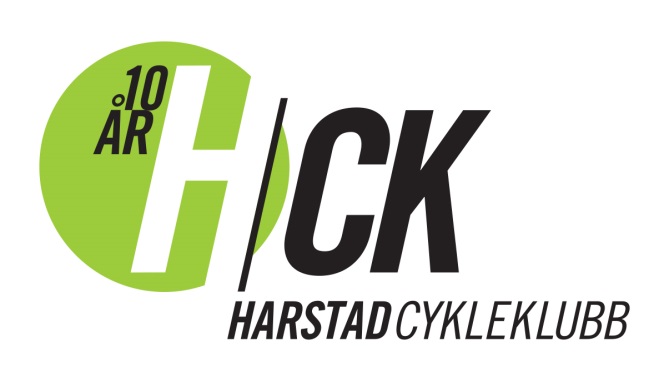 Dato: 		Tirsdag 17 sept 18	Kl.:		Kl. 20:00 – 21:30Sted:	ScandicTil diskusjon/orientering:Gjennomgang referat forrige møteReferent – Tas på møte Tid neste møter 23 okt 2000 -2130 
Sturla har bedt om avløsning, vara Bjørnar inn fast plassHCK Klær ny ansvarlig?KlubbmesterskapStimulering til deltakelse på RM Terreng i Bodø 29. og 30. september.SponsorstatusEventuelt
Middag styre, trenere og æresmedlem. Enduro?Jakker i RosaØkonomi – status til neste møte